ANNEXE A LA DEMANDE DE MODIFICATION D’AUTORISATION Pour les sites de fabrication, d’analyse et d’importationNom de la firme : XXXNuméro et type d’autorisation : XXX	 H V  IMP (cocher ce qui est applicable)Adresse du site concerné : XXXBâtiment, zone… concerné(e)* : XXXRaison de la demande de modification d’autorisation : (supprimer ce qui n’est pas d’application)Ajout d’un site d’activité : compléter le point 1.Ajout ou modification de locaux, de zones ou de bâtiments (production, QC ou stockage) : compléter le point 2.Ajout ou modification d’équipements (production, QC, stockage) : compléter le point 3Nouvelle activité de production/QC n’impliquant aucune modification des locaux agréés : compléter le point 4.Demande de correction de l’autorisation (MIA) par rapport aux activités existantes (uniquement suite à une demande de l’AFMPS !) : compléter le point 5.Suppression d’un site ou de locaux, zones, bâtiments ou activités agréés : compléter le point 6.Nom et fonction : Date et signature :Veuillez renvoyer ce document complété à l’AFMPS, accompagné des documents nécessaires.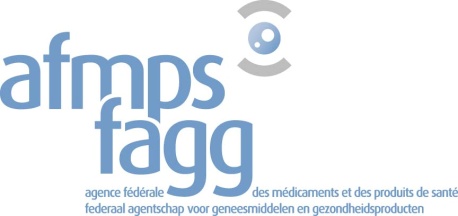 DG InspectionDivision Industrie* Dans le cadre de ce document et pour avoir un processus efficient, veuillez introduire une demande par modification.Ajout d’un site d’activitéAjout d’un site d’activité1.1Nom et adresse du nouveau site :1.2Le site fait-il partie du même groupe pharmaceutique ?  Est-il couvert par le même système qualité ?1.3Description des activités du nouveau site :1.4Statut actuel du projet : change control pas encore initiéchange control ouvert, plan de qualification/validation rédigéchange control ouvert, IQ/OQ/PQ en cours – détailler : change control ouvert, rapport de qualification/validation final rédigéchange control clôturé1.5Documents à joindre :autorisation du nouveau site (si situé hors de la Belgique)contrat/Quality Agreement avec le nouveau site (si d’application)plan du nouveau site, avec indication des locaux concernésannexe 1 et/ou annexe 2 complétée(s)liste des produits concernésmilestones du projetAjout ou modification de locaux, de zones ou de bâtiments (production, QC ou stockage)Ajout ou modification de locaux, de zones ou de bâtiments (production, QC ou stockage)2.1S’agit-il de :Production de médicaments stérilesProduction de médicaments non stérilesQCStockage Bâtiment et/ou zone et/ou local concerné(e) (y inclus identifiant unique et classification si d’application) : Description des modifications :2.2Description des activités concernées : 2.3Statut actuel du projet : change control pas encore initiéchange control ouvert, plan de qualification/validation rédigéchange control ouvert, IQ/OQ/PQ en cours – détailler : change control ouvert, rapport de qualification/validation final rédigéchange control clôturé2.4Documents à joindre : plans des locaux concernés avant et après modificationsi applicable, annexe 1 et/ou annexe 2 complétée(s) (ne mentionner que les activités concernées par le projet ci-dessus)liste des produits concernésmilestones du projetAjout ou modification d’équipements (production, QC ou stockage) Ajout ou modification d’équipements (production, QC ou stockage) 3.1 S’agit-il de :Production de médicaments stérilesProduction de médicaments non stérilesQCStockage Bâtiment et/ou zone et/ou local concerné(e) (y inclus identifiant unique) : Description des modifications :3.2Description des activités concernées : 3.3Statut actuel du projet : change control pas encore initiéchange control ouvert, plan de qualification/validation rédigéchange control ouvert, IQ/OQ/PQ en cours – détailler : change control ouvert, rapport de qualification/validation final rédigéchange control clôturé3.4Documents à joindre : plans des locaux ou des zones concerné(e)s avant et après modificationsi applicable, annexe 1 et/ou annexe 2 complétée(s) (ne mentionner que les activités concernées par le projet ci-dessus)liste des produits concernésmilestones du projetNouvelle activité de production/QC n’impliquant aucune modification des locaux agréésNouvelle activité de production/QC n’impliquant aucune modification des locaux agréés4.1Bâtiment et/ou zone de production/QC concerné(e) (y inclus identifiant unique) : 4.2Description des activités de production/QC concernées : 4.3Statut actuel du projet : change control pas encore initiéchange control ouvert – détailler : change control clôturé4.4Documents à joindre : plans des locaux ou des zones concerné(e)sannexe 1 et/ou annexe 2 complétée(s) (ne mentionner que les activités de production concernées par le projet ci-dessus)liste des produits concernésmilestones du projetDemande de correction de l’autorisation (MIA) par rapport aux activités existantes (uniquement suite à une demande de l’AFMPS !)Demande de correction de l’autorisation (MIA) par rapport aux activités existantes (uniquement suite à une demande de l’AFMPS !)5.1Cette demande concerne :des activités de productiondes activités de contrôle qualité (QC)des lieux de stockage5.2Locaux de production, QC ou de stockage concernés (y inclus identifiant unique) : 5.3Description des modifications à apporter à l’autorisation actuelle et raison(s) :5.4Documents à joindre : plans des locaux ou des zones concerné(e)ssi applicable, annexe 1 et/ou annexe 2 complétée(s) (ne mentionner que les activités de production concernées par la demande ci-dessus)liste des produits concernésSuppression d’un site ou de locaux, zones, bâtiments ou activités agréésSuppression d’un site ou de locaux, zones, bâtiments ou activités agréés6.1Cette demande concerne (détailler) :un site entier – adresse ou identifiant unique :un bâtiment de production/QC/stockage – identifiant unique : une zone et/ou des locaux de production/QC/stockage – identifiant unique : 6.2Description des activités de production/QC/stockage concernées : 6.3Statut actuel du projet : change control pas encore initiéchange control ouvert – actions en cours : change control clôturé6.4Documents/informations à joindre : plans des locaux ou des zones concerné(e)sannexe 1 et/ou annexe 2 complétée(s) (ne mentionner que les activités de production concernées par le projet ci-dessus)date de l’arrêt des activités : 